UNIVERSITETET 
I OSLO Institutt for litteratur, områdestudier og europeiske språk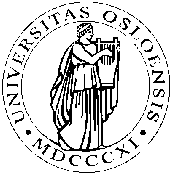 HJEMMEEKSAMEN2016/VÅR2 siderBokmålSEU1300 – Polen, Tsjekkia og Balkan: Litteratur og samfunnVarighet: 3 dager								23. – 26. mai 2016Besvarelsen leveres i emnets fellesrom i Fronter innen kl. 14.00 på innleveringsdagen.Besvarelsen skal være ca. 5 sider (à 2300 tegn uten mellomrom). Bruk Times New Roman, 12. pkt, halvannen linjeavstand. Besvarelsen skal inneholde: 1) kandidatnummer (fire siffer, hentes fra StudentWeb) 2) emnekode og emnenavn 3) semester og år 4) nummer på oppgaven du har valgt. Alle sider skal nummereres.Besvarelsen skal være anonym, kandidatens navn skal ikke brukes, kun kandidatnummer. Husk å skrive kandidatnummer i filnavnet!Besvarelsen skal inneholde kildehenvisninger. Dersom du leverer en besvarelse med mangelfulle eller misvisende kildehenvisninger kan du bli mistenkt for fusk. Mer om kilder og fusk her: http://www.hf.uio.no/studier/ressurser/kilder/Lykke til!_____________________________________________________________________________Velg én av følgende tre oppgaver:“Overdrivelse og karikatur er vanlige grep for å blottlegge menneskelige svakheter og laster. Satiren bruker den latterlige etterligningen som våpen, og er derfor genuint kritisk. Den avkler hykleri og frasemakeri og anvender på en rammende måte spott, ironi og harselas. Satiren kan peke på samfunnsmessige skjevheter og politiske misforhold, ofte angriper den det herskende maktapparatet som kirke og rettsvesen og dets autoritetspersoner.”Ta utgangspunkt i dette utsagnet fra Litteraturvitenskapelig leksikon (s. 226-227) og diskuter det satiriske innholdet i minst to av tekstene fra minst to av nasjonallitteraturene på pensum.Czesław Miłosz snakket om en sterk “historiebevissthet” som noe karakteristisk ved sentral-europeisk kultur, mens Danilo Kiš anså at sentral-europeisk litteratur var „gjennomsyret av historie“. Ta utgangspunkt i disse utsagnene og diskuter historiens og minnets rolle i minst to av tekstene fra minst to av nasjonallitteraturene på pensum.Diskuter triviallitteraturens og populærkulturens forhold til „seriøse“ samfunnsspørsmål med utgangspunkt i minst to av tekstene fra minst to av nasjonallitteraturene på pensum: (A) Er grensen mellom „seriøs“ og „triviell“ litteratur, mellom høykultur og lavkultur virkelig så entydig som begrepene „triviallitteratur“ og „populærkultur“ antyder?(B) Ta med to/noen av følgende aspekter i diskusjonen: populærkulturens og triviallitteraturens (opplevde) løssluppenhet og mangel på moral, deres (angivelig) subversive og ikke-konforme sider, deres potensial (eller begrensning) for å skape et mangfold av kulturverdier, deres forhold til idealet om en enhetlig nasjonal kultur.  _____________________________________________________________________________Hvis du ønsker begrunnelse: Ta kontakt med sensor innen 1 uke etter at sensuren er kunngjort i StudentWeb. Oppgi navn og kandidatnummer. Sensor bestemmer om begrunnelsen gis skriftlig eller muntlig.